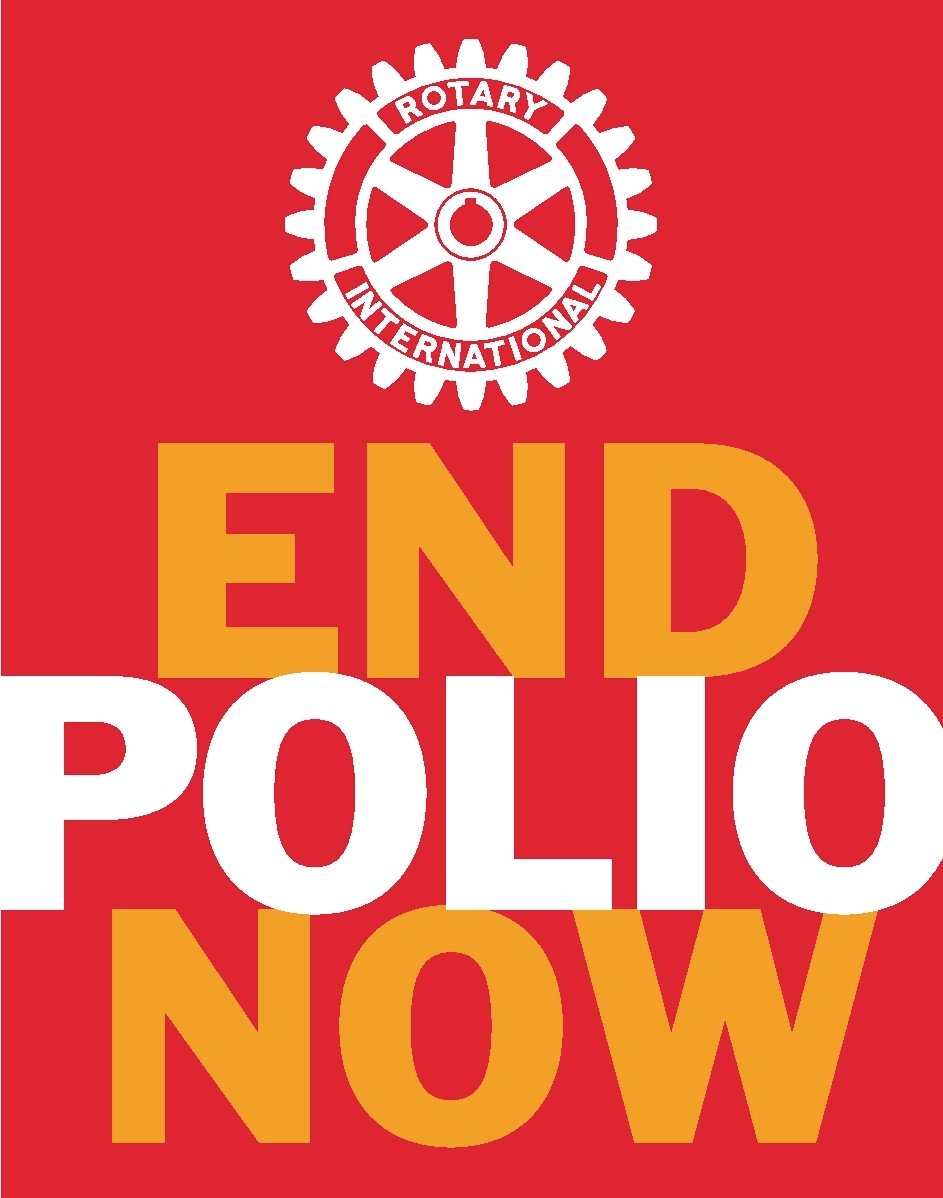 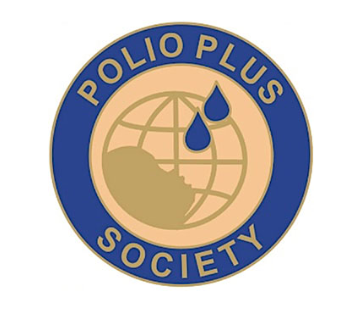 The PolioPlus Societyポリオプラス・ソサエティのご案内国際ロータリー第2790地区クラブ会長・幹事　各位クラブロータリー財団委員長　各位　　　　　　　　　　　　　　　　第２７９０地区ガバナー　小倉　純夫ロータリー財団統括委員長　漆原　摂子ロータリーポリオプラス委員長　松永　達人日頃は、国際ロータリーの最優先事項であるポリオ根絶活動にイベント、寄付等を通じご　協力を賜り誠に有難うございます。お陰様でポリオ根絶まであと少しというまでになってまいりました。しかしながら、根絶を迎えるまでは今までと同様に毎年多額の資金が必要となっております。また、現状の不安定な政治環境、気候変動によると思われる災害もあり、根絶活動の遂行に予断を許さない状況でもあります。今回のご案内は、ポリオ根絶までの活動資金の安定と増加にご協力いただくために世界のロータリー会員の皆様に表記のソサエティのご紹介をさせて戴き、多くの方々にご参加をお願いするものです。この「　ポリオプラス・ソサエティ　：　The PolioPlus Society　（PPS）　」 プログラムは、すでに多くの国々のロータリー会員が参加しており、毎年100ドルをロータリー財団の「ポリオプラス」への寄付をお約束いただけるロータリー会員に登録していただき登録証とソサエティメンバーのピンバッジを受取っていただくものです、このご寄付につきましてもゲイツ財団より2倍の上乗せがございます。ご参加ご希望の会員は、添付のポリオプラス・ソサエティ登録申込書にご記入の上、次ページのステップに沿って登録をお願いしたいと存じます。何卒、多くの会員のプログラムへのご参加の程宜しくお願い申し上げます。2023年5月29日PPSプログラムへの登録手順についてなお、各クラブ事務局では登録証とピンバッジのお受取り後は、特段の作業はございません。ご寄付の状況はロータリー財団の寄付実績に反映されPHF認証レベルの対象となり、クラブ、地区の実績にも反映されます。地区ロータリーポリオプラス委員会事務局（「登録申込書」送付先）メールアドレス：rotary2790poliopps@gmail.com　担当・桑野博之